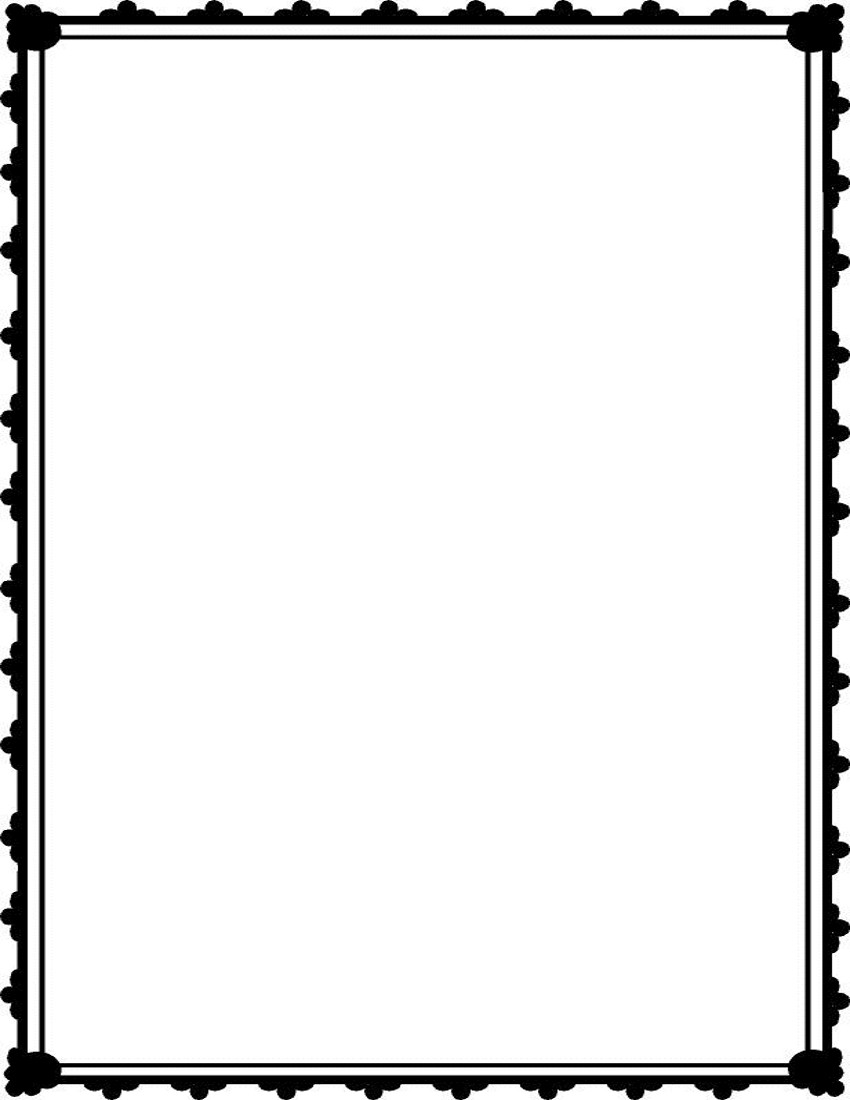 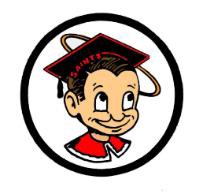 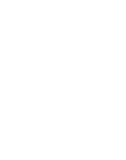 Bulletin for Tuesday, September 12, 2017GENERALAttention saints! Congratulations to Austin Peinado for his winning picture on ReplayIT.  Austin has won a $5 off coupon for his yearbook purchase.  See his winning photo on our instagram, smhs.review2018.  Congrats again, Austin! Want to up your chances of winning?  Submit your photos through replayit today!Attention sophomores, do you want to be the next class officer?  If so, come to an informational meeting this Friday in room 609 – the ASB room.CLUBSAttention Close Up Washington DC, students:  Meeting at lunch this Wednesday in room 640. Will be passing out forms and assigning groups for our two current fundraisers.  Please make sure to attend if you want to participate.Attention, Alpine Club students: Meeting has been cancelled today, only officers will be meeting, please continue to raise funds for our walk-a-thon.  We will meet next week.Key Club meeting this Wednesday at lunch in room 355.  All are welcome.  We have many volunteer opportunities, come find out how you can serve your community.Attention ETS students: After school workshop TODAY for students in 11th and 12th grade in room 644. There is also a parent meeting for all ETS participants today in the cafeteria from 6:30 to 7:30 p.m.The Gay-Straight Alliance Club (GSA) will have their weekly meeting every Wednesday during lunch in Ms. Goldin's room 221. Join us this week to plan our year of fun activities!Project Teen Health Club will meet on Tuesday during lunch in the art room, room 221. We will also be having a club social tomorrow after school at the practice field. Come check out what the club is all about while playing some games and meeting new friends.The Fellowship of Christian Athletes meets TODAY at lunch in room 352 by the math hall. Come by for pizza and sharing, bring a friend!SPORTSAttention Racers; The Auto Club Race Team meetings are now on Monday and Wednesday at 3:00 p.m.  It is not to late join! Santa Maria High School - Go, Saints!